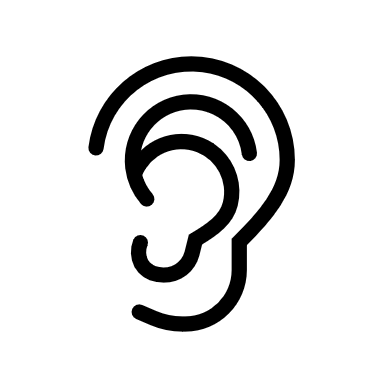 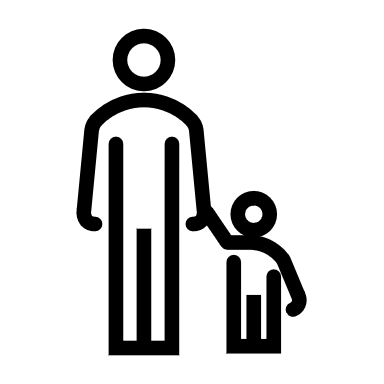 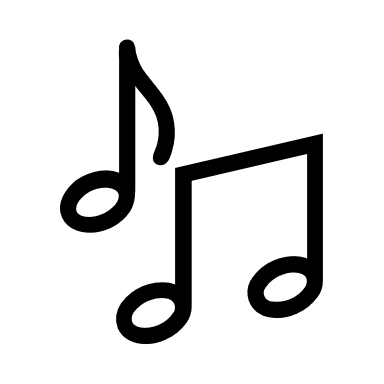 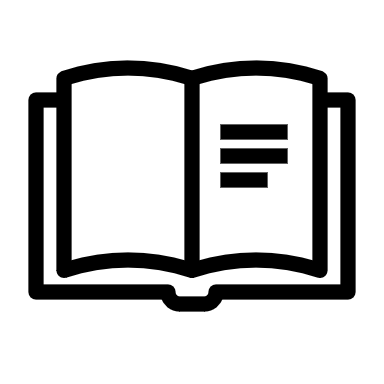 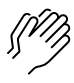 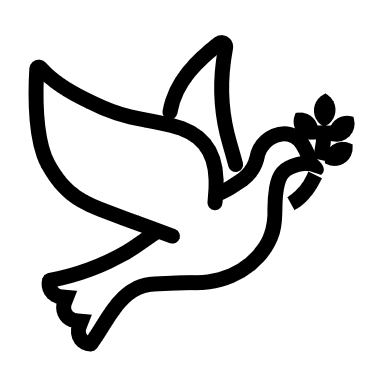 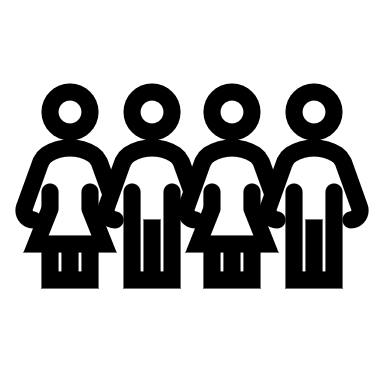 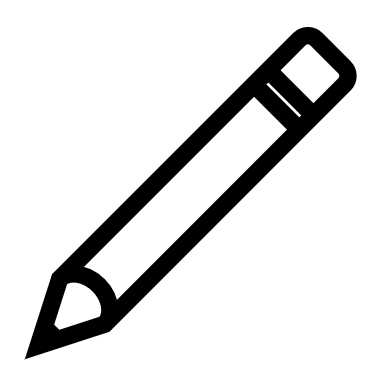 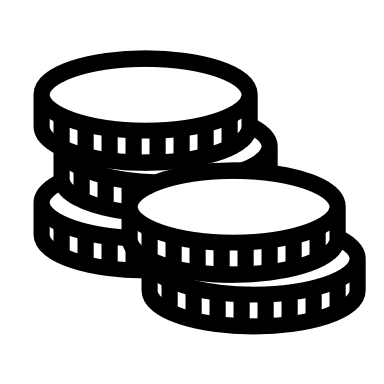 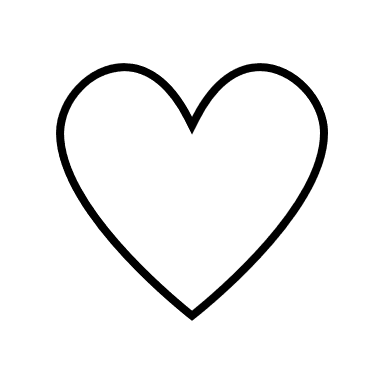 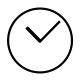 (Kids – use your worship packet and the tools listed at the end of the bulletin to do all these things.)Southminster Presbyterian Church 15th Sunday after PentecostSeptember 18, 20229:30 a.m. Find the link for the service on one of these sites:1) our Facebook page: https://www.facebook.com/SouthminsterGlenEllyn/
2) our web site: https://www.southminsterpc.org/worship-videos
3) our YouTube channel:
https://www.youtube.com/channel/UCPgWICngOvkmR1OXgCG_wiA/videosIf the video feed is interrupted during the service, we will continue to record and then post the full video on Facebook and our web site as soon as possible.   1	Gathering Music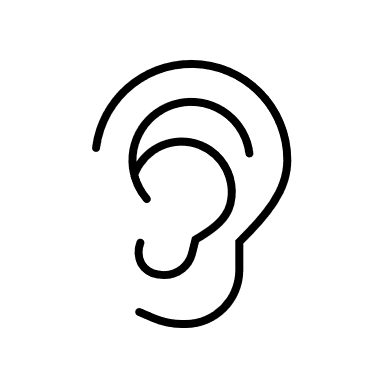 Our PowerPoint today is “The Summer Landscape of Southminster.”   2	Welcome and Announcements 3	Prelude: 	Come Share the Lord	Leech, arr. Bock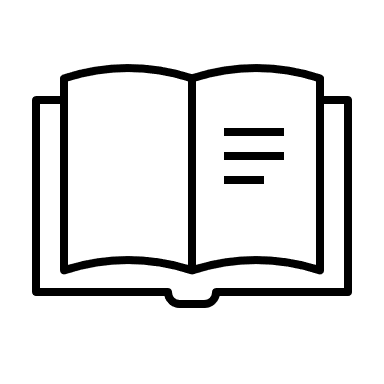  4 	Lighting the Candles 	(Romans 5:5)God’s love has been poured into our hearts through the gift 
of the Holy Spirit. 5	Call to Worship  	   	 (Psalm 36:7-9) 	Leader:	How precious is your steadfast love, O God!	People:	All people may take refuge in the shadow of your wings.	Leader:	For with you is the fountain of life;	People:	In your light we see light.	All:	Let us worship God. 6	Hymn:   	He Knows My Name  (all)     	p. 16, blue supplement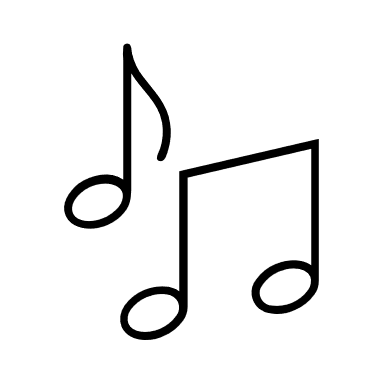  7	Prayer of Confession: 		Thank you, God, for not leaving us on our own to work out our problems and challenges, our shortfalls and errors. You are faithful in your love for us, and we rejoice in the grace you have given us in Jesus Christ, in whose name we pray. Amen.           	(Time of silence for personal prayer and confession)    	  8	Declaration of the Grace of God/Assurance of Pardon    	(Psalm 103:8-12) 	Leader:	The Lord is compassionate and gracious, slow to anger, 
 		abounding in love.	People:	For as high as the heavens are above the earth,	Leader:	So great is his love for those who fear him;	People:	As far as the east is from the west, 
 		so far has he removed our transgressions from us.	All:	In the name of Jesus Christ, we are forgiven. 9	Response 581:  	Glory Be to the Father   Glory be to the Father, and to the Son,And to the Holy Ghost.As it was in the beginning, is now, and ever shall be,World without end. Amen, amen.Public domain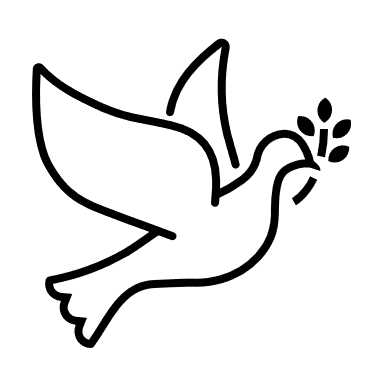 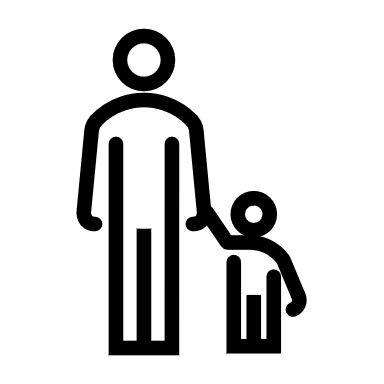 10	The Passing of the Peace                                11	Word with Children 		Chris Kozich		Children worshiping in the sanctuary, please come forward.11a	Jesus Loves MeJesus loves me! This I know,
For the Bible tells me so.
Little ones to him belong.
They are weak, but he is strong.Yes, Jesus loves me! Yes, Jesus loves me!
Yes, Jesus loves me! The Bible tells me so.Public domain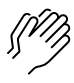 12	Prayer for Illumination     13    Scripture Lessons: Romans 4:13-22  	 	Pew Bible, p. 155 (N.T.) 	                                  Genesis 12:1-9		Pew Bible, p. 10 (O.T.)14    Sermon:    	“Blessed to Be a Blessing”  	Children, as you listen to the sermon, you may want to choose an activity 
from the children’s packet that will help you think about what you hear in the sermon. 
Children present in worship may choose to go to Kids’ Corner.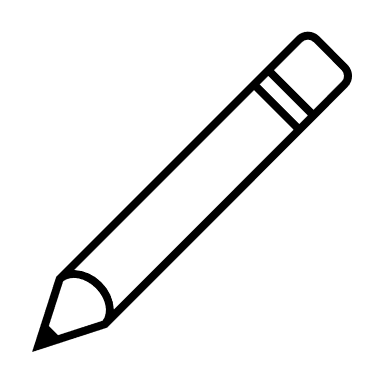 15	Saying What We Believe/Affirmation of Faith  (unison)       
 			 (from A Brief Statement of Faith (PCUSA) 11.3)We trust in God, whom Jesus called Abba, Father. In sovereign love God created the world good and makes everyone equally in God’s image, male and female, of every race and people, to live as one community. But we rebel against God; we hide from our Creator, ignoring God’s commandments. We violate the image of God in others and ourselves, accept lies as truth, exploit neighbor and nature, and threaten death to the planet entrusted to our care. We deserve God’s condemnation. Yet God acts with justice and mercy to redeem creation. In everlasting love, the God of Abraham and Sarah chose a covenant people to bless all families of the earth. Hearing their cry, God delivered the children of Israel from the house of bondage. Loving us still, God makes us heirs with Christ of the covenant. Like a mother who will not forsake her nursing child, like a father who runs to welcome the prodigal home, God is faithful still.16	Hymn 39:   	Great Is Thy Faithfulness  (verses 1, 3)         17	Prayers of the People and the Lord’s Prayer    		Leader:	Lord, in your mercy, 		People:	hear our prayers.   The Lord’s Prayer:Our Father who art in heaven, hallowed be thy name. Thy kingdom come, 
thy will be done, on earth as it is in heaven. Give us this day our daily bread; 
and forgive us our debts, as we forgive our debtors; and lead us not into
temptation, but deliver us from evil. For thine is the kingdom and the power 
and the glory, forever. Amen.Children, draw or write something you would like to say to God in prayer this morning. 
If you want to share it with the church, you may also leave a message 
on the church phone line.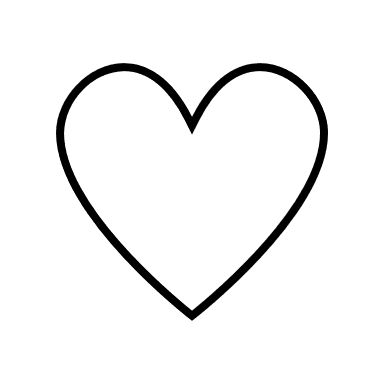 Offering of Ourselves and Our Gifts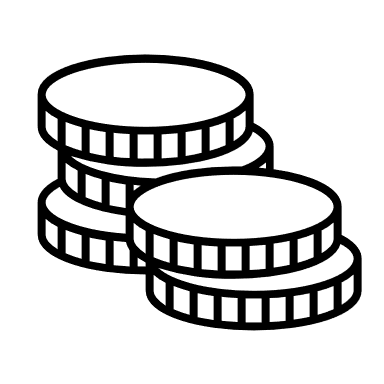 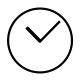 [The offering plate is at the back of the sanctuary. Please leave your gift or pledge
in the plate on your way into or out of worship.]18	Offertory: 	Aria	Johann Kuhnau19	*Doxology 		Hymnal #606Praise God, from whom all blessings flow;Praise Him all creatures here below;Praise Him above, ye heavenly host;Praise Father, Son, and Holy Ghost. Amen.Public domain20	Prayer of Thanksgiving and Dedication  21	Hymn 14:   For the Beauty of the Earth  (verses 1, 4, 5)22	Charge and Benediction      		   	Leader:	Now go and serve the Lord,  	     All: 	For we are blessed to be a blessing!
 		Alleluia, amen!23	PostludeParticipants and Technical CrewRev. Wendy BodenLiturgists: Lynn Ferino, Blair NelsonDeacon at the Door/Fellowship: Angela SmithMusicians: Tom Anderson, Paul Jeziorski, Southminster choir Worship Associate: David KozichTech support: Chris Kozich, Blair Nelson, Alec ParksFlowers today are given by Heidi Shierry in gratitude for Team Heidi.Good Morning to our Children:To complete all the activities in this worship folder you will need:ears to heara mouth to sing  hands to foldeyes to read a brain to think  a worship kit including:something to color with – crayons, markers or colored pencilssomething to write with, like a pen or pencilsomething to write on, like a table or a clipboardscissors and tape  If you would like a worship kit for your child, please contact Pastor Wendy (wendy@southminsterpc.org) and one will come to you!A Guide to Our Worship SymbolsQuotations for our Worship Symbols Guide are taken from Our Order of Worship by Teresa Lockhart Stricklen, Associate for Worship, Presbyterian Church (USA), found at https://www.pcusa.org/site_media/media/uploads/theologyandworship/pdfs/order_of_worship_brochure_dec_2008.pdf. Edited.We listenWe pass the peaceWe read alongWe give our offering of time, talent and treasureWe standWe sing if we are at homeWe prayWe respondWe participate
 in the Word 
with Children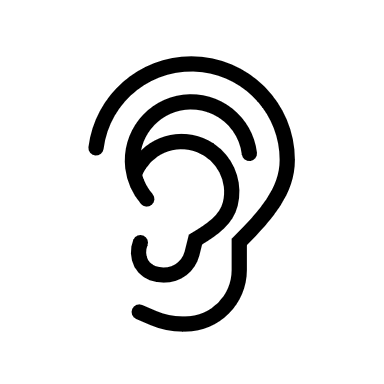 We listen: “Basically, the sermon is God’s dynamic, eternal Word spoken to us in such a way that we might hear what God has to say to us and be encouraged to follow the Lord 
in faith.  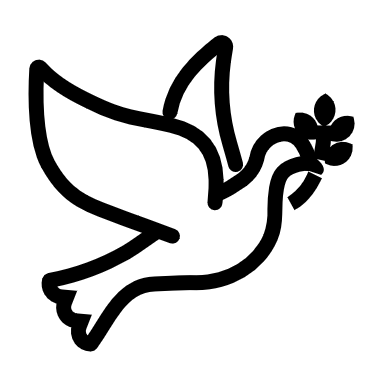 We pass the peace: “…We greet one another with the peace of Christ as common forgiven sinners. As we are forgiven, so we forgive. This is also a good time to reconcile with those family members who drove us crazy trying to get to church on time, church members with whom we have tensions, or people we're not so happy to see.”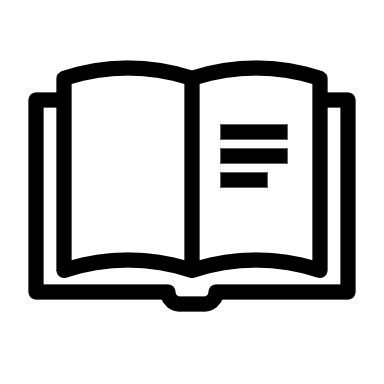 We read along: “God’s Word comes to us in many ways—through scripture, special music, sermons. Listen for God's eternal Word addressing you with good news about the Lord’s love for you and all people.”We give our offering of time, talent, and treasure: “This is the time when we give ourselves, all that we are, and all that we have, to God’s service. As a symbol of what is of value to us, we make an offering… to promote the gospel.”We stand: “We stand as a way of saying, “This is where I stand,” and as a way of standing in continuity with the people of God of ages past…”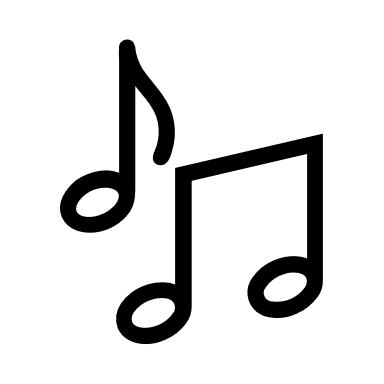 We sing: “…We sing praise with hearts and minds (even if that's a little out of tune), just enjoying God for who God is. As we open up the pathways of breath to sing praise, we make space for the Spirit breath to fill us.” Even if we simply listen and read the words, we are praising God.We pray: The first thing we do is pray—for our world, the church, other people, and ourselves. The prayer is our prayer as a church. One person may pray for us, but we are all praying together as one in our hearts, continuing Christ’s ministry of prayer for the world.”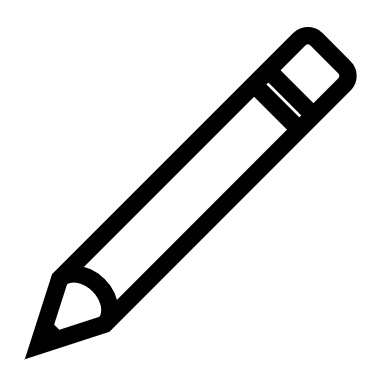 We respond: Responding by writing or drawing helps us remember what we are hearing and is a chance to express our beliefs.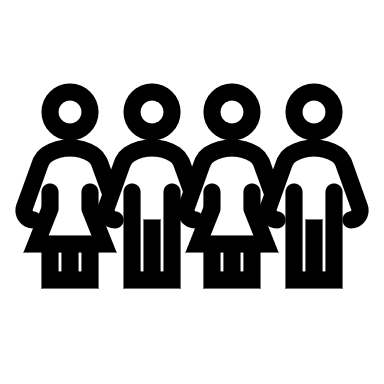 We participate in the Word with Children: It is called the Word WITH Children because the whole church is invited to listen with the fresh, faith-filled ears of children to the proclaimed message.